Coolangatta 16We had two teams make the trip up to the Gold Coast this year. After another winter season of training we were all ready, or as ready as you can be. One of the big thinks about the Gold is your never %100 on the conditions until race day. This year the wind was coming from the south so that benefitted the ski paddlers and made it a bit harder for the board paddlers. Divided we stand Team Stingray (left) Umina Breakers (right) 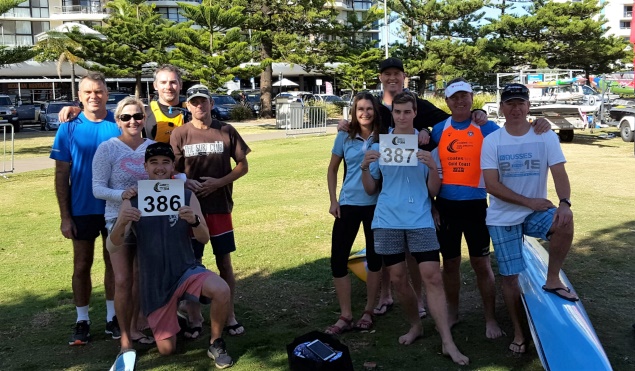 We had 3 debutants this year Dean, Shane and Fiona and they loved the experience and that’s why we keep doing this year after year. Some have done the full and short course and teams before up to 4 times. I think that the thing that makes the Gold so special is that everyone is looking after each other to make this one of the best experiences in competing that I have been involved in over the years. 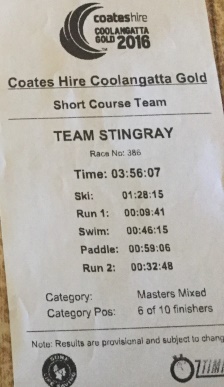 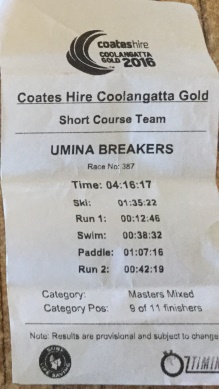 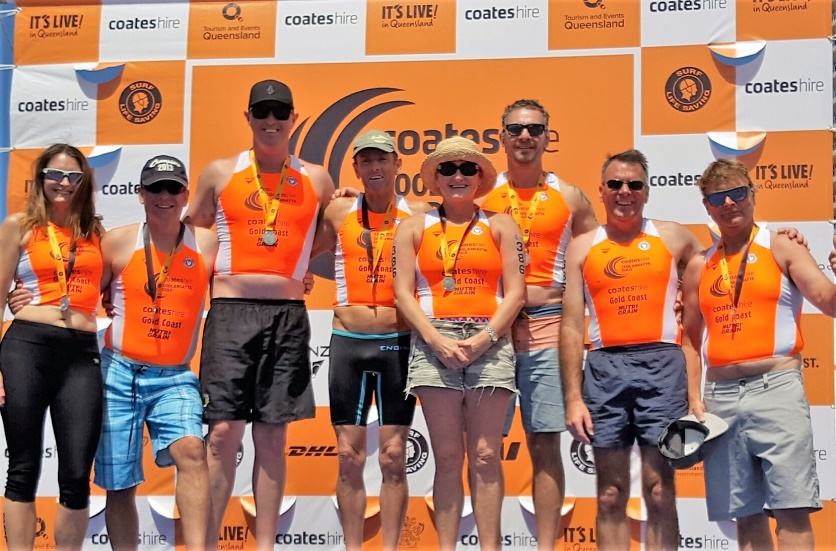 Rick Boylan, Master Coordinator 16-17